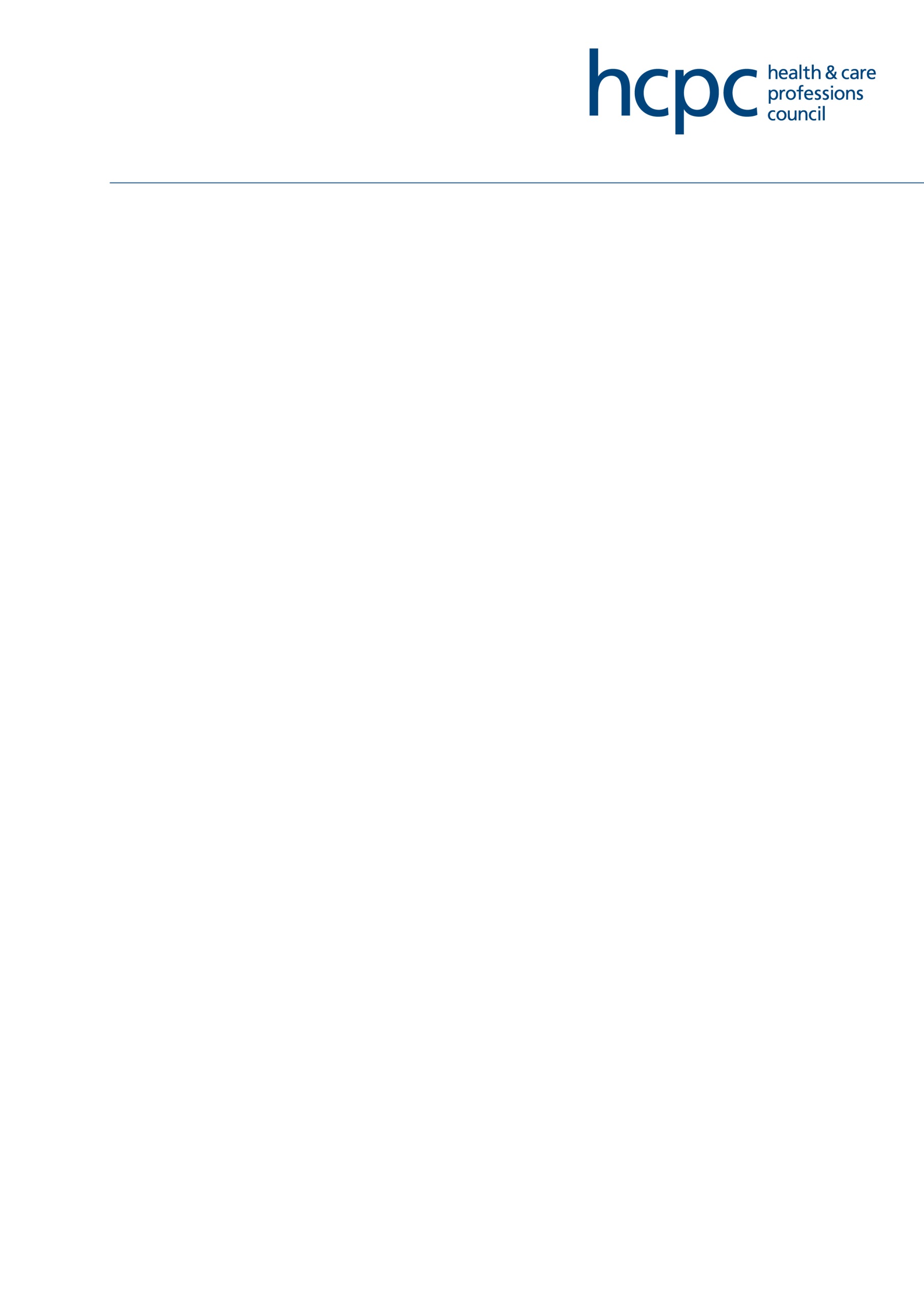 Equal Opportunities and Diversity Monitoring FormThank you for applying to be a HCPC Council Apprentice. The purpose of this form is to help us monitor and improve our standards of recruitment and employment practice.The HCPC is committed to equal opportunities and reflecting the diversity of the public. To monitor our appointment process we collect diversity data on all applications, which is stored separately from the rest of your application and is not seen by any short-listing or interview panel. It is used to produce statistics so that we can analyse the diversity profile of those applying to the HCPC and meet the obligations of our Equality and Diversity Scheme.It should take no more than 5 minutes to complete this section.All information we collect will be treated confidentially in accordance with the UK General Data Protection Regulation, the Data Protection Act 2018 and our Privacy Policy.Date of Birth (dd/mm/yyyy)                                 Prefer not to discloseSex and Gender IdentitySex and Gender IdentityWhat is your sex?  Male   	  Female        Intersex     Prefer not to sayIs the gender you identify with the same as your sex registered at birth?  Yes 	  No      Prefer not to say    Prefer to self-describeIs the gender you identify with the same as your sex registered at birth?‘Prefer to self-describe’ gender identity, please describe here: Please describe your marital or civil partnership status:  Never married and never registered in a civil partnership  Married  In a registered civil partnership  Separated but still legally married   Separated but still legally in a civil partnership   Divorced   Formally in a civil partnership which is now legally dissolved   Widowed  Surviving partner from a registered civil partnership Prefer not to say   Please indicate your parental or caring responsibilities:   Primary carer of a child or children (under 18)   Joint primary carer of a child or children (under 18)   Primary carer of a disabled child or children  Joint primary carer of a disabled child or children Primary carer or assistant for a disabled adult (18 years or over)  Joint primary carer or assistant for a disabled adult (18 years or over)   Primary carer or assistant for an older person or people (65 and over)  Joint primary carer or assistant for an older person or people (65 and over) Secondary carer (another person carries out the main caring role)  Prefer not to say   Please select the option which best describes your sexual orientation:  Heterosexual/Straight Gay man  Gay woman/lesbian  Bisexual    Asexual  Pansexual  Queer Prefer not to say  Prefer to self-describe‘Prefer to self-describe’ sexual orientation, please describe here: Please indicate which of the following describes your ethnic origin:    White    Mixed or Multiple ethnic groups    Asian or Asian British    Black, African, Caribbean or Black British    Other ethnic group   Prefer not to say Which of the following best describes your ‘Mixed or Multiple ethnic groups’ background?    White and Black Caribbean    White and Black African    White and Asian     Any other Mixed or Multiple ethnic group    Prefer not to say‘Any other Mixed or Multiple ethnic’ background, please describe here:  Please indicate your religion or strongly held belief, if any:  No religion or strongly held belief  Buddhist  Christian (including Church of England, Catholic, Protestant and all other Christian denominations  Hindu  Jewish  Muslim   Sikh  Spiritual   Any other religion or belief  Prefer not to say ‘Any other religion or belief’, please describe here: Do you consider yourself to have a disability or to be a disabled person?    Yes        No      Prefer not to disclose Do you have any of the following disabilities, long-term conditions or impairments? Select all that apply: Do you have any of the following disabilities, long-term conditions or impairments? Select all that apply:  Dyslexia, dyscalculia, dyspraxia 	                        Neurodiverse (e.g., autism, ADHD, etc.)      Hearing, speech, or visual impairment  Long-term/chronic physical health condition                          Mental health condition       Mobility or musculoskeletal issue   I do not have a disability, long-term condition or impairment                           I have a disability, condition or impairment not listed above  Prefer not to say    Dyslexia, dyscalculia, dyspraxia 	                        Neurodiverse (e.g., autism, ADHD, etc.)      Hearing, speech, or visual impairment  Long-term/chronic physical health condition                          Mental health condition       Mobility or musculoskeletal issue   I do not have a disability, long-term condition or impairment                           I have a disability, condition or impairment not listed above  Prefer not to say   